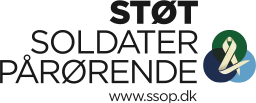 Tilmelding til SSOP’s forældrecamp (kun for voksne)Du kan enten udfylde skemaet elektronisk eller printe det ud og udfylde med kuglepen. Hvis du har problemer med at skrive i det angivne felt, så klik ved siden af feltet. Deltager oplysninger:
CPR nr.:_______________    Deltager navn: ___________________________________ Adresse: ________________________________________________________________	 Postnr.: ______________________	By:______________________________________	 Tlf.nr.: ______________ E-mail: ______________	 CPR nr.:_______________    Deltager navn: ___________________________________	 Adresse: ________________________________________________________________	 Postnr.: ______________________	By:______________________________________Tlf.nr.: ______________	E-mail: ______________		     Dækning af transportudgifter:
SSOP dækker transportudgifter til og fra, f.eks. togbilletter, broafgift samt km-godtgørelse, hvis din økonomi nødvendiggør det. Bevilges dækning af transport sker udbetaling mod efterfølgende fremsendelse af dokumentation for de afholdte udgifter eller km regnskab til stotte@ssop.dk. Vi ønsker at søge SSOP om dækning af transportudgifter til og fra campen: ☐ (sæt kryds)Ca. beløb:	Kr.: ______________________________________________________________Særlige behov, som vi skal være opmærksomme på:
Her angives særlige behov som f.eks. medicin, allergier, særlig kost eller andet, vi skal være opmærksomme på. Indkvartering sker på 2-mandsværelser – hver familie på sit værelse.____________________________________________________________________________________________________________________________________________________________________Tilladelser:
I forbindelse campen tager vi fotos af de aktiviteter, der foregår. Alle billeder bliver gennemset inden evt. offentliggørelse på Facebookgrupper, hjemmesider mv.Tilladelse til at fotos af deltageren i forbindelse med aktiviteter på campen offentliggøres på Facebookgruppe, hjemmeside eller lign:	Ja: ☐ Nej: ☐Bindende tilmelding og underskrift:
Dato:		_______________________

Underskrift: 		________________________________________________________
Tilmelding sker efter først til mølle princippet. Blanketten indsendes i underskrevet stand til stotte@ssop.dk eller til SSOP, att. Michael Skov, Damstien 6B, 2720 Vanløse. 